Task - Complete a note taking exercise summarising each of the 3R's into no more than 50 words around a copy of the graphic at the top of this page. All the information can be found here: http://www.ibgeographypods.org/4-future-resilience-and-adaptation.html 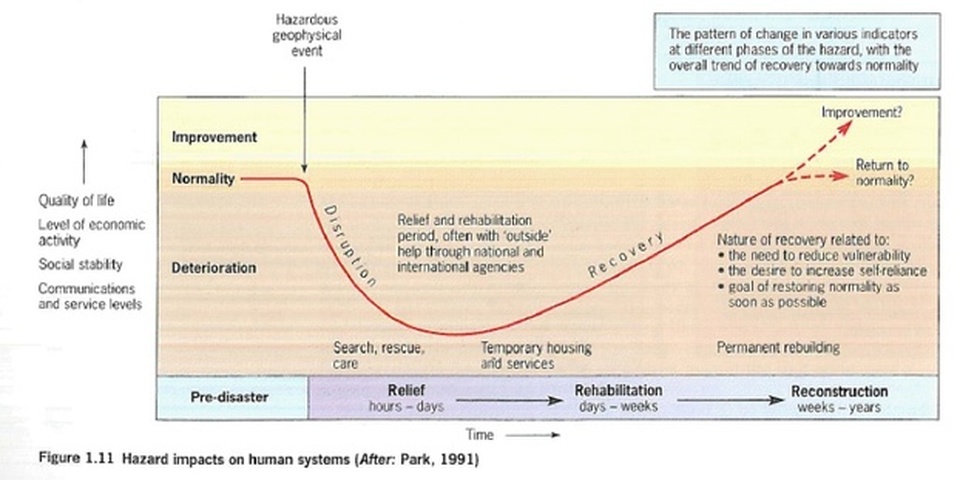 IB DP Geography – Hazards – Post Event Strategies